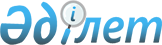 О признании утратившими силу некоторых решений Правительства Республики КазахстанПостановление Правительства Республики Казахстан от 17 июня 2002 года N 665.



          Правительство Республики Казахстан постановляет:




          1. Признать утратившими силу некоторые решения Правительства 
Республики Казахстан согласно приложению.




          2. Настоящее постановление вступает в силу со дня подписания.








          Премьер-Министр




    Республики Казахстан



                                                       Приложение



                                             к постановлению Правительства
                                                  Республики Казахстан
                                              от 17 июня 2002 года N 665  



                                Перечень                                  








                                          утративших силу некоторых решений            




                                          Правительства Республики Казахстан








          1. Постановление Кабинета Министров Республики Казахстан от 1 марта 
1991 года N 147  
 P910147_ 
  "Об утверждении стипендий Бауыржана Момыш-улы" 
(СП КазССР, 1991 г., N 8, ст. 59).




          2. Постановление Кабинета Министров Республики Казахстан от 27 мая 
1991 года N 330  
 P910330_ 
  "О квотах для сельской молодежи при приеме в 
высшие и средние специальные учебные заведения" (СП КазССР, 1991 г., N 13, 
ст. 84).




          3. Постановление Кабинета Министров Республики Казахстан от 12 июля 
1991 года N 425  
 P910425_ 
  "Об упорядочении подготовки специалистов в высших 
и средних специальных учебных заведениях республики".




          4. Постановление Кабинета Министров Республики Казахстан от 25 
августа 1992 года N 704  
 P920704_ 
  "О социально-правовой защищенности 
выпускников высших и средних специальных учебных заведений" (САПП 
Республики Казахстан, 1992 г., N 33, ст. 507).




          5. Постановление Кабинета Министров Республики Казахстан от 28 
августа 1992 года N 720  
 P920720_ 
  "О натуральных нормах расходов на 
обмундирование и питание студентов высших, учащихся средних специальных и 
профессионально-технических учебных заведений" (САПП Республики Казахстан, 
1992 г., N 34, ст. 521).




          6. Постановление Кабинета Министров Республики Казахстан от 25 июня 
1993 года N 540  
 P930540_ 
  "О Совете попечителей Казахского государственного 
национального университета им. Аль-Фараби" (САПП Республики Казахстан, 
1993 г., N 25, ст. 303).




          7. Постановление Кабинета Министров Республики Казахстан от 14 
сентября 1993 года N 873  
 P930873_ 
  "Об утверждении Положения об 
аккредитации высших учебных заведений и Положения об автономии высшего 
учебного заведения" (САПП Республики Казахстан, 1993 г., N 37, ст. 435). 




          8. Постановление Кабинета Министров Республики Казахстан от 4 мая   
1994 года N 477  
 P940477_ 
  "О порядке разработки и утверждения 
государственных стандартов образования в Республике Казахстан" (САПП 
Республики Казахстан, 1994 г., N 21, ст. 212).




          9. Постановление Кабинета Министров Республики Казахстан от 19 мая   
1994 года N 541 "О внесении изменений и дополнений в постановление 
Кабинета Министров Республики Казахстан от 25 августа 1992 г. N 704" (САПП 
Республики Казахстан, 1994 г., N 22, ст. 233). 




          10. Постановление Кабинета Министров Республики Казахстан от 1 
сентября 1994 года N 982  
 P940982_ 
  "О реформировании структуры подготовки 
специалистов в системе непрерывного образования в Республике Казахстан" 
(САПП Республики Казахстан, 1994 г., N 37, ст. 405).




          11. Постановление Кабинета Министров Республики Казахстан от 19 
января 1995 года N 65  
 P950065_ 
  "Об утверждении Положения о подготовке 
научно-педагогических и научных кадров в Республике Казахстан" (САПП 
Республики Казахстан, 1995 г., N 3, ст.40).




          12. Постановление Кабинета Министров Республики Казахстан от 2 
августа 1995 года N 1066  
 P951066_ 
  "О создании Межведомственной комиссии по 
направлению студентов и аспирантов на учебу в зарубежные центры обучения" 
(САПП Республики Казахстан, 1995 г., N 27, ст. 319).




          13. Постановление Правительства Республики Казахстан от 20 мая 1996 
года N 615  
 P960615_ 
  "О внесении изменений в постановление Кабинета 
Министров Республики Казахстан от 25 июня 1993 г. N 540" (САПП Республики 
Казахстан, 1996 г., N 22, ст.193). 




          14. Постановление Правительства Республики Казахстан от 2 сентября 
1996 года N 1078  
 P961078_ 
  "Об утверждении нормы учебной (педагогической) 
нагрузки отдельным категориям педагогических работников" (САПП Республики 
Казахстан, 1996 г., N 36, ст. 340).                                        




          15. Постановление Правительства Республики Казахстан от 18 ноября 
1996 года N 1400  
 P961400_ 
  "О внесении изменений в постановление Кабинета 
Министров Республики Казахстан от 25 июня 1993 года N 540" (САПП 
Республики Казахстан, 1996 г., N 47, ст. 456).        




          16. Постановление Правительства Республики Казахстан от 26 ноября 
1996 года N 1448  
 P961448_ 
  "О внесении изменений в постановление 
Правительства Республики Казахстан от 2 сентября 1996 года N 1078" (САПП 
Республики Казахстан, 1996 г., N 47, ст. 462).




          17. Постановление Правительства Республики Казахстан от 7 апреля 1997 




года N 492  
 P970492_ 
  "О предоставлении творческих отпусков для написания 
учебников и учебных пособий" (САПП Республики Казахстан, 1997 г., N 14, 
ст. 112).
     18. Пункт 1 постановления Правительства Республики Казахстан от 17 
июня 1997 года N 982  
 P970982_ 
  "Об оплате труда преподавателей и 
сотрудников Казахского государственного национального университета имени 
Аль-Фараби".  
     19. Постановление Правительства Республики Казахстан от 25 июля 2000 
года N 1106  
 P001106_ 
  "Об особом статусе Республиканского государственного 
предприятия "Казахский государственный национальный университет имени 
Аль-Фараби" (САПП Республики Казахстан, 2000 г., N 30, ст. 373). 
     
(Специалисты: Склярова И.В.,
              Абрамова Т.М.)
     
      
      


					© 2012. РГП на ПХВ «Институт законодательства и правовой информации Республики Казахстан» Министерства юстиции Республики Казахстан
				